ICS 77.150.30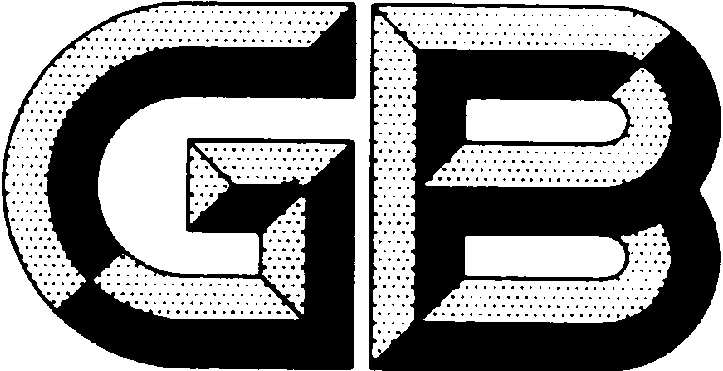 CCS H 62代替GB/T 27671－2011前  言本文件按照GB/T1.1-2020《标准化工作导则 第1部分：标准化文件的结构和起草规则》的规定起草。本文件代替GB/T 27671－2011《导电用铜型材》。本文件与GB/T 27671－2011相比，除结构调整和编辑性改动外，主要技术变化如下：a）新增引用标准： GB/T 32791、GB/T 34505、YS/T 336、YS/T 482、YS/T 668、YS/T 815（见第2章）；b）删除了引用标准GB/T 228.1-2002（2011年版的第2章）；c）—对术语、定义和符号进行文字上的更改（见第3章）d）新增牌号：TU00、TU0、TU3、TU00Ag0.06、TUAg0.03、TUAg0.05、TUAg0.1、TUAg0.2、TAg0.1-0.01（见4.1）；e）新增产品代号表示（见4.1）；f）更改状态的表示：挤压（M3）、挤压+拉拔（H50）、半硬（H55）、硬（H85）、软（O60）分别更改为：挤压M30、热挤压+拉拔H50、轻拉，轻冷加工H55、拉拔（硬）H80、软化退火O60（见4.1,2011年版的4.1）；g）横截面尺寸允许偏差由一种尺寸精度更改为普通级和高精级两种尺寸精度。（见5.2.1.2，2011年版的4.3..1.2）；h）删除推荐长度偏差内容并，增加产品长度尺寸精度 (2011年版的4.3.6）；g）增加了对型材内部质量的要求和检验（见5.7、6.6）。请注意本文件的某些内容可能涉及专利。本文件的发布机构不承担识别专利的责任本文件由中国有色金属工业协会提出。本文件由全国有色金属标准化技术委员会(SAC/TC243)归口。本文件起草单位：本文件主要起草人员： 本文件及其所代替文件的历次版本发布情况为：——2011年首次发布为GB/T 27671-2011；——本次为第一次修订。导电用铜型材范围本文件规定了导电用铜型材的分类和标记、技术要求、试验方法、检验规则及标志、包装、运输、贮存、随行文件及订货单等内容。本文件适用于导电用途的外接圆直径不大于180mm的铜型材。规范性引用文件下列文件中的内容通过文中的规范性引用而构成本文件必不可少的条款。其中，注日期的引用文件，仅该日期对应的版本适用于本文件；不注日期的引用文件，其最新版本（包括所有的修改单）适用于本文件。GB/T 231.1  金属材料 布氏硬度试验  第1部分：试验方法GB/T 2828.1  计数抽样检验程序 第1部分：接收质量限（AQL）检索的逐批检验抽样计划GB/T 3048.2  电线电缆电性能试验方法  第2部分：金属材料电阻率试验GB/T 4340.1  金属材料 维氏硬度试验  第1部分：试验方法GB/T 5121（所有部分） 铜及铜合金化学分析方法GB/T 5231  加工铜及铜合金牌号和化学成分GB/T 8888  重有色金属加工产品的包装、标志、运输、贮存和质量证明书GB/T 23606  铜氢脆试验方法GB/T 26303.2  铜及铜合金加工材外形尺寸检测方法 第2部分：棒、线、型材GB/T 32791  铜及铜合金导电率涡流测试方法GB/T 34505  铜及铜合金材料 室温拉伸试验方法YS/T 336  铜、镍及其合金管材和棒材断口检验方法YS/T 482  铜及铜合金分析方法光电发射光谱法YS/T 668  铜及铜合金理化检测取样方法术语、定义和符号下列术语和定义适用于本文件。3.1盘卷roll缠绕成一系列相邻圈的整根型材。3.2蚊香形单层卷  pancake螺旋缠绕成圆盘状的单层型材，形似蚊香盘的盘型材。用字母“D”为代号。3.3层绕卷  traverse wound各圈绕成与盘型材平行的层次，使任意层次中的相邻各圈彼此紧挨的盘型材称为层绕卷。用字母“C” 为代号。3.4自由卷  bunched 按一定方向和顺序由设备动作自动形成的卷状型材。用字母“Z” 为代号。3.5轴卷 on spools用钢铁、木材、塑料等材料做成轴状，将型材按一定的卷取方向规则地逐层缠绕其上。用字母“M” 为代号分类和标记 4.1 产品分类4.1.1型材的牌号、代号、状态应符合表1的规定。表1  型材的牌号、代号、状态4.1.2 型材的规格应符合表2规定。产品横截面外接圆直径不大于，如图1所示；型材宽度b、高度h和厚度s如图2所示。表2  型材的规格单位为毫米图1 型材外接圆示意图     说明：b——-型材高度； bmax-——型材最大宽度h——-型材高度；hmax——-型材最大高度s——-型材厚度； smin——-型材最小厚度； smax——-型材最大厚度r——-型材棱角圆弧半径图2  型材横截面示意图4.2  标记示例产品标记按产品名称、标准编号、牌号（或代号）、状态、长度和图号的顺序表示。直条状型材直接标记长度尺寸；盘卷状型材在长度尺寸后加代表卷取形式的字母，要求重量的在重量单位后加代表卷取形式的字母。标记示例如下：示例1：示例2：示例3：示例4：示例5：5  技术要求5.1  化学成分    TAg0.04、TAg0.07、TAg0.04-0.004、TAg0.07-0.004、TAg0.1-0.004型材的化学成分应符合表3规定，其他牌号型材的化学成分应符合GB/T 5231标准中的相应规定。表3  化学成分5.2  外形尺寸及其允许偏差5.2.1  横截面各尺寸5.2.1.1 挤压状态型材横截面各尺寸允许偏差由供需双方协商。5.2.1.2其他状态型材横截面各尺寸允许偏差按最大宽度或最大高度与最小厚度的比率选取，比率小于20：1时，其横截面各尺寸允许偏差应符合表4规定，大于等于20：1时，应符合表5规定，见图2。表4  比率小于20：1的横截面各尺寸允许偏差单位为毫米表5  比率大于等于20：1的横截面各尺寸允许偏差单位为毫米5.2.2  厚度5.2.2.1 M30状态型材的厚度M30状态型材的厚度允许偏差应符合表6规定。表6 M30状态型材的厚度偏差                          单位为毫米5.2.2.2 其他状态型材的厚度H50、H55、H80、O60状态型材厚度允许偏差应符合表7规定或按图纸要求。表7 H50、H55、H80、O60状态型材 厚度允许偏差                          单位为毫米5.2.3  圆角半径圆角半径偏差应符合表8规定。表8  圆角半径偏差                                                                   单位为毫米5.2.4  棱角最大圆弧半径棱角处的最大圆弧半径应符合表9规定。表9  棱角最大圆弧半径5.2.5  扭拧度H50、H55、H80状态型材应平直。型材扭拧度应不大于由公式（1）得出的计算值，示意图见图3。                       ν = b·f   ………………………………………………………  （1）式中：ν — 扭拧度，单位为毫米（mm）；      b — 宽度，单位为毫米（mm）；      f — 扭拧系数，见表10。表10  扭拧系数f图3  型材扭拧示意图5.2.6  长度型材两端应进行锯切平整。直条状型材的供货长度为不定尺长度和定尺长度两种形式，其中不定尺长度允许偏差由供需双方协商确定。定尺长度允许偏差应符合表11规定。表11 定尺长度偏差                           单位为毫米5.2.7 切斜度    型材端面切斜度在不超出定尺长度偏差的条件下，不大于型材最大宽度（bmax）或最大高度（hmax）,二者中较大值的1.5%。5.3  形位公差    形位公差适用于除挤压状态（R）以外其他状态的横截面外接圆直径在15~180mm范围内的直状型材，卷状型材的形位公差由供需双方协商。5.3.1  平面度平面度公差不超过图4的规定。                    （a）                                            （b） 图4  平面度公差5.3.2  角公差和垂直度角公差和垂直度不超过图5和图6的规定。图5   角公差图6    垂直度5.3.3 圆度空心圆型材，包括环形材的圆度等同于外径偏差。5.3.4 同心度具有对称剖面型材的同心度等同于壁厚偏差。5.3.5 直度型材直度应符合表13规定。表13  型材直度                                                                                        单位为毫米5.4 力学性能挤压状态的型材纵向力学性能由供需双方协商确认，其他状态型材的室温纵向力学性能应符合表14的规定， 表14  型材的室温力学性能5.5电性能型材在20℃的室温条件下，电性能应符合表15规定。表15  型材的电性能5.6 氢脆试验当需方有要求时，TU00、TU0、TU1、TU2、T1、TU3、TU00Ag0.06、TUAg0.03、TUAg0.05、TUAg0.1、TUAg0.2、TAg0.04-0.004、TAg0.07-0.004、TAg0.1-0.004型材应进行氢脆试验。试验要求应符合表16的规定表16 氢脆试验要求5.7 内部质量型材断口应致密、无缩尾。不允许有超出YS/T 336中规定的气孔、分层和夹杂等缺陷。5.8 表面质量型材的内外表面应清洁，不允许有影响使用的有害缺陷及接头。如订货单或图纸上未注明特殊要求，允许有冷加工时表面残留的润滑剂和不影响使用的变色。6  试验方法6.1 化学成分   型材的化学成分分析方法按GB/T 5121（所有部分）和YS/T 482规定进行。仲裁试验方法按GB/T 5121（所有部分）的规定进行。6.2 尺寸及形位公差测量6.2.1  型材的外形尺寸应用相应精度的测量工具进行测量。6.2.2  型材尺寸及形位尺寸测量方法按照GB/T 26303.2 的规定进行测量。6.3力学性能6.3.1  室温拉伸试验型材室温拉伸试验方法按GB/T 34505的规定进行，拉伸试样应符合GB/T 34505的规定。 6.3.2  硬度试验型材布氏硬度试验方法按GB/T 231.1的规定进行。型材维氏硬度试验方法按GB/T 4340.1的规定进行。6.4 电性能试验型材电性能的试验方法按GB/T 3048.2和GB/T 32791规定进行，仲裁试验方法按GB/T 3048.2的规定进行，电阻系数对应的导电率见附录B。6.5 铜氢脆试验型材氢脆试验方法按GB/T 23606的规定进行。6.6内部质量检查型材的内部质量检验方法按照YS/T 336中规定进行。6.7表面质量检验型材的表面质量用目视进行检验。7 检验规则7.1检查与验收7.1.1  棒材应由供方或第三方进行检验，保证产品质量符合本文件及订货单的规定。7.1.2  需方应对收到的产品按本文件的规定进行检验，如检验结果与本文件或合同（或订货单）的规定不符时，应向供方提出，由供需双方协商解决。属于表面质量、尺寸偏差及形位公差的异议，应在收到产品之日起1个月内提出；其他异议应在收到产品之日起3个月内提出。如需仲裁，应由供需双方协商确定。7.2  组批型材应成批提交验收，每批应由同一牌号、状态、规格或图号的型材组成，每批重量不大于2000kg。7.3  检验项目型材的检验项目分为出厂检验项目和型式检验项目，见表17。出现下列任一情况时，应进行型式检验：a)	新产品或老产品转厂的试制定型鉴定；b)	产品的原料、工艺有较大改变，可能影响产品性能时；c)	产品停产后，恢复生产时；d)	出厂检验结果与上次型式检验有较大差异时；e)	连续二年未进行型式检验时；f)	需方要求时（在订货单中注明）；g)	国家有关监督机构提出进行型式检验的要求时。表17　检验项目7.4  取样型材取样应符合表18的规定。取样方法按YS/T 668的规定进行。表18  取样规定7.5检验结果的判定7.5.1检验结果的数值按GB/T 8170规定进行修约，并采用修约值比较法判定。7.5.2化学成分不合格时，判该批型材不合格。7.5.3型材尺寸偏差、形位公差、表面质量不合格时，判该根或该卷不合格。每批中不合格件数超出接收质量限时判整批不合格，由供方逐根或逐卷检验，逐根或逐卷判定。7.5.4力学性能、电性能、氢脆的试验、内质量结果有试样不合格时，应从该批型材中另取双倍数量的试样（其中一个试样必须取自原检验不合格的那根或那卷）进行重复试验，重复试验结果全部合格，则判整批产品合格。若重复试验结果仍有试样不合格，则判该批型材不合格，或由供方逐根检验，逐根或逐卷判定。8  标志、包装、运输、贮存和随行文件8.1 标志、包装、运输、贮存型材的标志、包装、运输、贮存应符合GB/T 8888的规定。8.2  随行文件每批产品应附有随行文件，其中除应包括供方信息、产品信息、本文件编号、出厂日期或包装日期外，还宜包括：产品质量保证书，内容如下：· 产品的主要性能及技术参数；·  产品特点（包括制造工艺及原材料的特点）；·  对产品质量所负的责任；·  产品获得的质量认证及带供方技术监督部门检印的各项分析检验结果。产品合格证，内容如下：·  检验项目及其结果或检验结论；·  批量或批号；·  检验日期；·  检验员签名或盖章。产品质量控制过程中的检验报告及成品检验报告；产品使用说明：正确搬运、使用、贮存方法等；其他。9  订货单内容订购本文件所列材料的合同（或订货单）内应包括下列内容：a)  产品名称；b）	牌号；c）	规格；d）	供应状态；e）	尺寸及其允许偏差（高级或特殊要求时）；f）	重量；g） 力学性能（拉伸试验或硬度试验）h） 氢脆试验i）	本文件编号；	j） 其他。附录A（资料性）铜的电性能及电阻系数与导电率的换算A.1 铜的电性能A.1.1 一般铜分类铜的电性能在相当程度上取决于某些元素的存在或极少含量，尤其是氧、磷和银。各系列的铜分为四种类型：韧铜无氧铜脱氧铜银铜A.1.2 一般特性一般铜都具有良好的成形性和可焊性。导电性和可焊性的优劣取决于铜纯度的品位。A.1.3 特点表A.1描述了铜的特征，特别是导电用途的铜。该表还显示了材料的名称和牌号，相应的分类。表A.1  导电用铜的特点A.2 电阻系数与导电率的换算A.2.1 电阻系数与国际退火铜标准导电率的关系按国际退火铜标准规定，20℃时，电阻系数为0.017241Ώ· mm2/m，相当于导电率100%IACS。A.2.2 电阻系数与导电率的换算导电率（20℃）=（0.017241/ρ20）*100%IACS式中：ρ20 — 电阻系数（20时），Ω· mm2/mA.2.3 电阻系数、质量电阻系数、导电率、电导率数值对照电阻系数、质量电阻系数、导电率、电导率典型数值对照见表A.2。表A.2  电阻系数、质量电阻系数、导电率、电导率典型数值对照分类牌号代号状态供货形式供货形式无氧铜TU00C10100挤压M30
热挤压+拉拔H50
轻拉，轻冷加工H55
拉拔（硬）H80
软化退火O60直条状直条状无氧铜TU0T10130挤压M30
热挤压+拉拔H50
轻拉，轻冷加工H55
拉拔（硬）H80
软化退火O60直条状直条状无氧铜TU1T10150挤压M30
热挤压+拉拔H50
轻拉，轻冷加工H55
拉拔（硬）H80
软化退火O60直条状直条状无氧铜TU2T10180挤压M30
热挤压+拉拔H50
轻拉，轻冷加工H55
拉拔（硬）H80
软化退火O60直条状直条状无氧铜TU3T10200挤压M30
热挤压+拉拔H50
轻拉，轻冷加工H55
拉拔（硬）H80
软化退火O60直条状直条状无氧铜TU00Ag0.06T10350挤压M30
热挤压+拉拔H50
轻拉，轻冷加工H55
拉拔（硬）H80
软化退火O60直条状直条状无氧铜TUAg0.03T10500挤压M30
热挤压+拉拔H50
轻拉，轻冷加工H55
拉拔（硬）H80
软化退火O60直条状直条状无氧铜TUAg0.05T10510挤压M30
热挤压+拉拔H50
轻拉，轻冷加工H55
拉拔（硬）H80
软化退火O60卷状无氧铜TUAg0.1T10530挤压M30
热挤压+拉拔H50
轻拉，轻冷加工H55
拉拔（硬）H80
软化退火O60卷状无氧铜TUAg0.2T10540挤压M30
热挤压+拉拔H50
轻拉，轻冷加工H55
拉拔（硬）H80
软化退火O60卷状蚊香形单层卷D纯铜T1T10900挤压M30
热挤压+拉拔H50
轻拉，轻冷加工H55
拉拔（硬）H80
软化退火O60卷状蚊香形单层卷D纯铜T2T11050挤压M30
热挤压+拉拔H50
轻拉，轻冷加工H55
拉拔（硬）H80
软化退火O60卷状层绕卷C银铜TAg0.04---挤压M30
热挤压+拉拔H50
轻拉，轻冷加工H55
拉拔（硬）H80
软化退火O60卷状层绕卷C银铜TAg0.07---挤压M30
热挤压+拉拔H50
轻拉，轻冷加工H55
拉拔（硬）H80
软化退火O60卷状自由卷Z银铜TAg0.1-0.01T11200挤压M30
热挤压+拉拔H50
轻拉，轻冷加工H55
拉拔（硬）H80
软化退火O60卷状自由卷Z银铜TAg0.1T11210挤压M30
热挤压+拉拔H50
轻拉，轻冷加工H55
拉拔（硬）H80
软化退火O60卷状轴卷M银铜TAg0.04-0.004---挤压M30
热挤压+拉拔H50
轻拉，轻冷加工H55
拉拔（硬）H80
软化退火O60卷状轴卷M银铜TAg0.07-0.004---挤压M30
热挤压+拉拔H50
轻拉，轻冷加工H55
拉拔（硬）H80
软化退火O60卷状银铜TAg0.1-0.004---挤压M30
热挤压+拉拔H50
轻拉，轻冷加工H55
拉拔（硬）H80
软化退火O60卷状备注：注：需方有其他牌号、状态要求时，由供需双方协定。备注：注：需方有其他牌号、状态要求时，由供需双方协定。备注：注：需方有其他牌号、状态要求时，由供需双方协定。备注：注：需方有其他牌号、状态要求时，由供需双方协定。备注：注：需方有其他牌号、状态要求时，由供需双方协定。备注：注：需方有其他牌号、状态要求时，由供需双方协定。横截面外接圆直径厚度直条状型材长度￠≤180≤50≤8500注1： 需方如有其他规格、形状要求时，由供需双方协定。注2：卷状型材可以长度或重量交付，其要求由供需双方协商。注3： 型材的横截面形状、尺寸由供需双方商定的图纸为准。注1： 需方如有其他规格、形状要求时，由供需双方协定。注2：卷状型材可以长度或重量交付，其要求由供需双方协商。注3： 型材的横截面形状、尺寸由供需双方商定的图纸为准。注1： 需方如有其他规格、形状要求时，由供需双方协定。注2：卷状型材可以长度或重量交付，其要求由供需双方协商。注3： 型材的横截面形状、尺寸由供需双方商定的图纸为准。牌号成分（质量分数%）成分（质量分数%）成分（质量分数%）成分（质量分数%）成分（质量分数%）成分（质量分数%）成分（质量分数%）牌号CuAgBiOP其他杂质元素其他杂质元素牌号CuAgBiOP总和不包括TAg0.04a≥99.880.03～0.05≤0.0005≤0.040—≤0.03OTAg0.07a≥99.850.06～0.08≤0.0005≤0.040—≤0.03OTAg0.04-0.004≥99.910.03～0.05≤0.0005—0.001～0.007≤0.03TAg0.07-0.004≥99.880.06～0.08≤0.0005—0.001～0.007≤0.03TAg0.1-0.004≥99.840.08～0.12≤0.0005—0.001～0.007≤0.03注1：表中含量有上下限者为合金元素，含量为单个数值者铜为最低限量，其他杂质元素为最高限量。注2：表中所列杂质总和为主成分之外的所有杂质元素之和，主要为As、Bi、Cd、Co、Cr、Fe、Mn、Ni、Pb、S、Sb、Se、Si、Sn、Te、Zn等元素。注3：表中未列出元素的极限值，可由供需双方协商确定。注1：表中含量有上下限者为合金元素，含量为单个数值者铜为最低限量，其他杂质元素为最高限量。注2：表中所列杂质总和为主成分之外的所有杂质元素之和，主要为As、Bi、Cd、Co、Cr、Fe、Mn、Ni、Pb、S、Sb、Se、Si、Sn、Te、Zn等元素。注3：表中未列出元素的极限值，可由供需双方协商确定。注1：表中含量有上下限者为合金元素，含量为单个数值者铜为最低限量，其他杂质元素为最高限量。注2：表中所列杂质总和为主成分之外的所有杂质元素之和，主要为As、Bi、Cd、Co、Cr、Fe、Mn、Ni、Pb、S、Sb、Se、Si、Sn、Te、Zn等元素。注3：表中未列出元素的极限值，可由供需双方协商确定。注1：表中含量有上下限者为合金元素，含量为单个数值者铜为最低限量，其他杂质元素为最高限量。注2：表中所列杂质总和为主成分之外的所有杂质元素之和，主要为As、Bi、Cd、Co、Cr、Fe、Mn、Ni、Pb、S、Sb、Se、Si、Sn、Te、Zn等元素。注3：表中未列出元素的极限值，可由供需双方协商确定。注1：表中含量有上下限者为合金元素，含量为单个数值者铜为最低限量，其他杂质元素为最高限量。注2：表中所列杂质总和为主成分之外的所有杂质元素之和，主要为As、Bi、Cd、Co、Cr、Fe、Mn、Ni、Pb、S、Sb、Se、Si、Sn、Te、Zn等元素。注3：表中未列出元素的极限值，可由供需双方协商确定。注1：表中含量有上下限者为合金元素，含量为单个数值者铜为最低限量，其他杂质元素为最高限量。注2：表中所列杂质总和为主成分之外的所有杂质元素之和，主要为As、Bi、Cd、Co、Cr、Fe、Mn、Ni、Pb、S、Sb、Se、Si、Sn、Te、Zn等元素。注3：表中未列出元素的极限值，可由供需双方协商确定。注1：表中含量有上下限者为合金元素，含量为单个数值者铜为最低限量，其他杂质元素为最高限量。注2：表中所列杂质总和为主成分之外的所有杂质元素之和，主要为As、Bi、Cd、Co、Cr、Fe、Mn、Ni、Pb、S、Sb、Se、Si、Sn、Te、Zn等元素。注3：表中未列出元素的极限值，可由供需双方协商确定。注1：表中含量有上下限者为合金元素，含量为单个数值者铜为最低限量，其他杂质元素为最高限量。注2：表中所列杂质总和为主成分之外的所有杂质元素之和，主要为As、Bi、Cd、Co、Cr、Fe、Mn、Ni、Pb、S、Sb、Se、Si、Sn、Te、Zn等元素。注3：表中未列出元素的极限值，可由供需双方协商确定。a：TAg0.04、TAg0.07在后续应用不需要焊接时，经供需双方协商，氧含量可以不大于0.060%。a：TAg0.04、TAg0.07在后续应用不需要焊接时，经供需双方协商，氧含量可以不大于0.060%。a：TAg0.04、TAg0.07在后续应用不需要焊接时，经供需双方协商，氧含量可以不大于0.060%。a：TAg0.04、TAg0.07在后续应用不需要焊接时，经供需双方协商，氧含量可以不大于0.060%。a：TAg0.04、TAg0.07在后续应用不需要焊接时，经供需双方协商，氧含量可以不大于0.060%。a：TAg0.04、TAg0.07在后续应用不需要焊接时，经供需双方协商，氧含量可以不大于0.060%。a：TAg0.04、TAg0.07在后续应用不需要焊接时，经供需双方协商，氧含量可以不大于0.060%。a：TAg0.04、TAg0.07在后续应用不需要焊接时，经供需双方协商，氧含量可以不大于0.060%。公称尺寸    b和h横截面外接圆直径横截面外接圆直径横截面外接圆直径横截面外接圆直径横截面外接圆直径横截面外接圆直径公称尺寸    b和h≤50≤50>50～120>50～120>120～180>120～180公称尺寸    b和h横截面各尺寸允许偏差横截面各尺寸允许偏差横截面各尺寸允许偏差横截面各尺寸允许偏差横截面各尺寸允许偏差横截面各尺寸允许偏差公称尺寸    b和h普通级高精级普通级高精级普通级高精级≤10±0.11±0.08±0.18±0.15±0.29±0.25>10～18±0.14±0.12±0.22±0.18±0.35±0.30>18～30±0.17±0.14±0.26±0.23±0.42±0.36>30～50±0.20±0.15±0.31±0.25±0.50±0.45>50～80——±0.37±0.32±0.60±0.55>80～120——±0.44±0.38±0.70±0.65>120～180———　—±0.80±0.75注：横截面各尺寸包括图纸要求的除厚度、圆角半径及棱角最大圆弧半径之外的尺寸，如宽度、高度等。注：横截面各尺寸包括图纸要求的除厚度、圆角半径及棱角最大圆弧半径之外的尺寸，如宽度、高度等。注：横截面各尺寸包括图纸要求的除厚度、圆角半径及棱角最大圆弧半径之外的尺寸，如宽度、高度等。注：横截面各尺寸包括图纸要求的除厚度、圆角半径及棱角最大圆弧半径之外的尺寸，如宽度、高度等。注：横截面各尺寸包括图纸要求的除厚度、圆角半径及棱角最大圆弧半径之外的尺寸，如宽度、高度等。注：横截面各尺寸包括图纸要求的除厚度、圆角半径及棱角最大圆弧半径之外的尺寸，如宽度、高度等。注：横截面各尺寸包括图纸要求的除厚度、圆角半径及棱角最大圆弧半径之外的尺寸，如宽度、高度等。公称尺寸    b和h横截面外接圆直径横截面外接圆直径横截面外接圆直径横截面外接圆直径横截面外接圆直径横截面外接圆直径公称尺寸    b和h≤50≤50>50～120>50～120>120～180>120～180公称尺寸    b和h横截面各尺寸允许偏差横截面各尺寸允许偏差横截面各尺寸允许偏差横截面各尺寸允许偏差横截面各尺寸允许偏差横截面各尺寸允许偏差公称尺寸    b和h普通级高精级普通级高精级普通级高精级≤10±0.18±0.12±0.29±0.25±0.45±0.40>10～18±0.22±0.18±0.35±0.30±0.55±0.50>18～30±0.26±0.22±0.42±0.37±0.65±0.60>30～50±0.31±0.25±0.50±0.42±0.80±0.75>50～80——±0.60±0.54±0.95±0.85>80～120——±0.70±0.64±1.10±1.00>120～180————±1.25±1.15注：横截面各尺寸包括图纸要求的除厚度、圆角半径及棱角最大圆弧半径之外的尺寸，如宽度、高度等。注：横截面各尺寸包括图纸要求的除厚度、圆角半径及棱角最大圆弧半径之外的尺寸，如宽度、高度等。注：横截面各尺寸包括图纸要求的除厚度、圆角半径及棱角最大圆弧半径之外的尺寸，如宽度、高度等。注：横截面各尺寸包括图纸要求的除厚度、圆角半径及棱角最大圆弧半径之外的尺寸，如宽度、高度等。注：横截面各尺寸包括图纸要求的除厚度、圆角半径及棱角最大圆弧半径之外的尺寸，如宽度、高度等。注：横截面各尺寸包括图纸要求的除厚度、圆角半径及棱角最大圆弧半径之外的尺寸，如宽度、高度等。注：横截面各尺寸包括图纸要求的除厚度、圆角半径及棱角最大圆弧半径之外的尺寸，如宽度、高度等。公称厚度外接圆外接圆外接圆外接圆公称厚度≤50≤50>50~180>50~180公称厚度厚度允许偏差厚度允许偏差厚度允许偏差厚度允许偏差公称厚度普通级高精级普通级高精级≤3±0.20±0.15±0.34±0.28>3~6±0.38±0.32±0.64±0.58>6~10±0.65±0.60±1.10±1.00>10~15±0.90±0.80±1.40±1.20>15～22±1.30±1.20±1.80±1.60>22~35——±2.20±1.80>35~50——供需双方协商供需双方协商公称厚度外接圆外接圆外接圆外接圆公称厚度≤50≤50>50~180>50~180公称厚度厚度允许偏差厚度允许偏差厚度允许偏差厚度允许偏差公称厚度普通级高精级普通级高精级≤3±0.13±0.10±0.20±0.16>3～6±0.15±0.12±0.24±0.20>6～10±0.18±0.15±0.29±0.25>10～18±0.22±0.18±0.35±0.30>18～30±0.26±0.20±0.42±0.35>30～50——±0.50±0.45公称圆角半径普通级高精级≤5±15%（最小值±0.4）±10%（最小值±0.3）>5±10%（最小值±0.75）±8%（最小值±0.5）棱角最大半径（不小于）/mm最大半径（不小于）/mm棱角普通级高精级外角或内角0.80.5注：如果没有尖角要求，为利于生产、工具制作和延长工具寿命，可取最大半径，特别是内角（生产过程中可取1.5毫米或以上） 。注：如果没有尖角要求，为利于生产、工具制作和延长工具寿命，可取最大半径，特别是内角（生产过程中可取1.5毫米或以上） 。注：如果没有尖角要求，为利于生产、工具制作和延长工具寿命，可取最大半径，特别是内角（生产过程中可取1.5毫米或以上） 。横截面外接圆直径 / mm扭拧系数f扭拧系数f横截面外接圆直径 / mm每米长度任意2米长度≥15～500.080.15>50～1200.050.10>120～1800.040.08横截面外接圆直径长度允许偏差长度允许偏差长度允许偏差长度允许偏差横截面外接圆直径≦1000>1000～2000>2000～6000>6000～8500≤50+20+30+50      +80>50～120+30+50+80      +100>120～180+50+60+80      +120横截面外接圆直径最大弧深最大弧深最大弧深横截面外接圆直径任意400长度总长总长横截面外接圆直径任意400长度1000~4000>400015~1801.2每米3.0协议合金牌号代号状态尺寸 /mm尺寸 /mm力学性能力学性能力学性能力学性能力学性能力学性能合金牌号代号状态厚度范围宽     最大硬度硬度抗拉强度规定非比例延伸强度断后伸长率断后伸长率合金牌号代号状态厚度范围宽     最大硬度硬度RmRp0.2 （%） （%）合金牌号代号状态厚度范围宽     最大硬度硬度（ MPa）（ MPa）A100mmA合金牌号代号状态厚度范围宽     最大HBHV不小于不小于不小于不小于TU00C10100H501.5～50180——————TU0T10130H501.5～50180——————TU1T10150H501.5～50180——————TU2T10180H501.5～50180——————TU3T10200H501.5～50180——————TU00Ag0.06T10350H551.5～5018065~9570~100240160—15TUAg0.03T10500H551.5～5018065~9570~100240160—15TUAg0.05T10510H551.5～5018065~9570~100240160—15TUAg0.1T10530H551.5～5018065~9570~100240160—15TUAg0.2T10540H551.5～5018065~9570~100240160—15T1T10900H801.5～5010080~11585~120280240—8T2T11050H801.5～5010080~11585~120280240—8TAg0.04---H801.5～5010080~11585~120280240—8TAg0.07---H801.5～5010080~11585~120280240—8TAg0.1-0.01T11200H801.5～5010080~11585~120280240—8TAg0.1T11210O601.5～3.018035~6535~70200≤12025—TAg0.04-0.004---O601.5～3.018035~6535~70200≤12025—TAg0.07-0.004---O603.0～5018035~6535~70200≤120—35TAg0.1-0.004---O603.0～5018035~6535~70200≤120—35注1：布氏硬度试验力-压头球直径平方的比率0.102F/D2=10。
注2：硬度和拉力试验的结果不能相互转换。注3：试验采用拉伸试验或硬度试验其中之一。注1：布氏硬度试验力-压头球直径平方的比率0.102F/D2=10。
注2：硬度和拉力试验的结果不能相互转换。注3：试验采用拉伸试验或硬度试验其中之一。注1：布氏硬度试验力-压头球直径平方的比率0.102F/D2=10。
注2：硬度和拉力试验的结果不能相互转换。注3：试验采用拉伸试验或硬度试验其中之一。注1：布氏硬度试验力-压头球直径平方的比率0.102F/D2=10。
注2：硬度和拉力试验的结果不能相互转换。注3：试验采用拉伸试验或硬度试验其中之一。注1：布氏硬度试验力-压头球直径平方的比率0.102F/D2=10。
注2：硬度和拉力试验的结果不能相互转换。注3：试验采用拉伸试验或硬度试验其中之一。注1：布氏硬度试验力-压头球直径平方的比率0.102F/D2=10。
注2：硬度和拉力试验的结果不能相互转换。注3：试验采用拉伸试验或硬度试验其中之一。注1：布氏硬度试验力-压头球直径平方的比率0.102F/D2=10。
注2：硬度和拉力试验的结果不能相互转换。注3：试验采用拉伸试验或硬度试验其中之一。注1：布氏硬度试验力-压头球直径平方的比率0.102F/D2=10。
注2：硬度和拉力试验的结果不能相互转换。注3：试验采用拉伸试验或硬度试验其中之一。注1：布氏硬度试验力-压头球直径平方的比率0.102F/D2=10。
注2：硬度和拉力试验的结果不能相互转换。注3：试验采用拉伸试验或硬度试验其中之一。注1：布氏硬度试验力-压头球直径平方的比率0.102F/D2=10。
注2：硬度和拉力试验的结果不能相互转换。注3：试验采用拉伸试验或硬度试验其中之一。注1：布氏硬度试验力-压头球直径平方的比率0.102F/D2=10。
注2：硬度和拉力试验的结果不能相互转换。注3：试验采用拉伸试验或硬度试验其中之一。合金牌号代号状态体积电阻率质量电阻率导电率电导率合金牌号代号状态Ω×mm2/mΩ×g/m2%IACSMS/m合金牌号代号状态不大于不大于不小于不小于TU00C10100H500.017670.156997.656.6TU0T10130H500.017670.156997.656.6TU1T10150H500.017670.156997.656.6TU2T10180H550.017540.155998.357.6TU3T10200H550.017540.155998.357.6TU00Ag0.06T10350H550.017540.155998.357.6TUAg0.03T10500H800.017860.158896.656TUAg0.05T10510H800.017860.158896.656TUAg0.1T10530O600.017070.151810158.9TUAg0.2T10540O600.017070.151810158.9T1T10900H500.017860.158896.656T2T11050H500.017860.158896.656TAg0.04---H550.017540.155998.357TAg0.07---H800.017860.158896.656TAg0.1-0.01T11200H800.017860.158896.656TAg0.1T11210O600.017540.155998.357TAg0.04-0.004---H500.018180.0161694.855TAg0.07-0.004---H550.017860.0158896.656TAg0.1-0.004---H800.018180.0161694.855TAg0.1-0.004---O600.017540.0155998.357注1：  、按国际导电委员会规定，%IACS值是退火高导铜标准值百分比计算值。20℃时铜的体积电阻率0.01724μΩ×m，定义为100%导电率。注1：  、按国际导电委员会规定，%IACS值是退火高导铜标准值百分比计算值。20℃时铜的体积电阻率0.01724μΩ×m，定义为100%导电率。注1：  、按国际导电委员会规定，%IACS值是退火高导铜标准值百分比计算值。20℃时铜的体积电阻率0.01724μΩ×m，定义为100%导电率。注1：  、按国际导电委员会规定，%IACS值是退火高导铜标准值百分比计算值。20℃时铜的体积电阻率0.01724μΩ×m，定义为100%导电率。注1：  、按国际导电委员会规定，%IACS值是退火高导铜标准值百分比计算值。20℃时铜的体积电阻率0.01724μΩ×m，定义为100%导电率。注1：  、按国际导电委员会规定，%IACS值是退火高导铜标准值百分比计算值。20℃时铜的体积电阻率0.01724μΩ×m，定义为100%导电率。注1：  、按国际导电委员会规定，%IACS值是退火高导铜标准值百分比计算值。20℃时铜的体积电阻率0.01724μΩ×m，定义为100%导电率。注2：1MS/m = 1m/（Ω×mm2）注2：1MS/m = 1m/（Ω×mm2）注2：1MS/m = 1m/（Ω×mm2）注2：1MS/m = 1m/（Ω×mm2）注2：1MS/m = 1m/（Ω×mm2）注2：1MS/m = 1m/（Ω×mm2）注2：1MS/m = 1m/（Ω×mm2）牌号试验方法结果判断TU00 TU0 TU00Ag0.06反复弯曲法弯曲次数不小于8次弯曲试样的外侧面不应出现裂纹 TU1 TU2  TU3  TUAg0.03 TUAg0.05 TUAg0.1 TUAg0.2反复弯曲法弯曲次数不小于10次弯曲试样的外侧面不应出现裂纹TAg0.04-0.004  TAg0.07-0.004  TAg0.1-0.004闭合弯曲试验闭合弯曲试样的外侧面不应出现裂纹检验项目出厂检验项目型式检验项目化学成分√√尺寸允许偏差√√形位公差√√力学性能√（拉力或硬度二选一）√电性能√√氢脆试验△√内部质量×√表面质量√√    注：表中“√”表示必验项目；“×”表示“非必验项目”。    注：表中“√”表示必验项目；“×”表示“非必验项目”。    注：表中“√”表示必验项目；“×”表示“非必验项目”。检验项目取样规定要求章节号试验方法章节号化学成分供方每炉取1个试样；需方每批取1个试样5.16.1尺寸允许偏差a按GB/T2828.1规定的取样方案或供需双方协商5.26.2形位公差a按GB/T2828.1规定的取样方案或供需双方协商5.36.2力学性能每批任选2根，每根取1个试样5.46.3电性能每批任选2根，每根取1个试样5.56.4氢脆试验每批任选2根，每根取1个试样5.66.5内部质量每批任选2根，每根取1个试样5.76.6表面质量a按GB/T2828.1规定的取样方案或供需双方协商5.86.7a 选择正常检验一次抽样方案，检测水平II，接收质量限AQL=2.5。（写在各项中）a 选择正常检验一次抽样方案，检测水平II，接收质量限AQL=2.5。（写在各项中）a 选择正常检验一次抽样方案，检测水平II，接收质量限AQL=2.5。（写在各项中）a 选择正常检验一次抽样方案，检测水平II，接收质量限AQL=2.5。（写在各项中）铜的类型特点牌号韧铜生产中控制氧含量的铜，具有高的电导性。当在空气中含氢的环境中热处理、焊接或硬焊此类铜时，应采取预防措施避免产生氢脆。T1、T2无氧铜此类铜在生产时不使用脱氧剂，具有较高的导电性能。此类铜可进行热处理、焊接或钎焊，不需采取特别措施，但应避免氢脆。TU00、TU0、TU3、TU00Ag0.06、TUAg0.03、TUAg0.05、TUAg0.1、TUAg0.2银铜硬度较高，生产中可以加磷脱氧，银的添加量可至0.12% （质量分数） 。银的加入可提高抗软化温度，不影响其导电性能。TAg0.04、TAg0.07、TAg0.1-0.01、TAg0.1、TAg0.04-0.004PTAg0.07-0.004P、TAg0.1-0.004P电阻系数Ω×mm2/m质量电阻系数Ω×g/m2导电率%IACS电导率MS/m电阻系数Ω×mm2/m质量电阻系数Ω×g/m2导电率%IACS电导率MS/m0.0170700.0172410.0174150.0175930.0177740.0178660.0179590.0180530.0181480.0182440.0183410.0184400.0185390.0186390.0187400.0188430.0189460.0190510.0191570.0192640.0193720.0194810.0195920.0197040.0198170.0199320.0200480.15180.15330.15480.15640.15800.15890.15970.16050.16140.16220.16310.16400.16480.16570.16660.16750.16850.16940.17030.17130.17220.17320.17420.17520.17620.17720.1783101.0100.099.098.097.096.596.095.595.094.594.093.593.092.592.091.591.090.590.089.589.088.588.087.587.086.586.058.958.057.456.856.356.055.755.455.154.854.554.253.953.753.453.152.852.552.251.951.651.351.050.850.550.249.90.0201650.0202830.0204040.0205250.0206480.0207720.0208980.0210260.0211550.0212850.0214170.0215510.0216870.0218240.0219630.0221040.0222460.0223910.0225370.0226860.0228360.0229880.0232990.0236180.0239460.0242830.0246300.17930.18030.18140.18250.18360.18470.18580.18700.18810.18930.19040.19160.19280.19410.19530.19650.19780.19910.20040.20170.20300.20440.20720.21000.21290.21590.219085.585.084.584.083.583.082.582.081.581.080.580.079.579.078.578.077.577.076.576.075.575.074.073.072.071.070.049.649.349.048.748.448.147.947.647.347.046.746.446.145.845.545.245.044.744.444.143.843.542.942.341.841.240.6